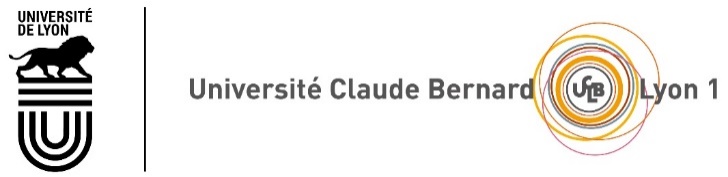 DECLARATION SUR L’HONNEURdans le cadre d’une demande d’admission directe en 2ème ou 3ème année des études de santé (des arrêtés du 24 mars 2017 modifié)Date limite de dépôt de dossier : 15 mars 2023 (cachet de la poste faisant foi)Je soussigné(e) [Nom Prénom]…………………………………………………………………………………………………………………………………….atteste sur l’honneur : □ ne m’être JAMAIS inscrit(e) en première année d’un cursus santé (médecine, pharmacie, odontologie, maïeutique, PACES, ou PCEM1 ou PCEP1)□ m’être déjà inscrit(e) : (avant l’année universitaire 2017-2018)	□ en PACES						□ 1 fois	□ 2 fois ou plus	□ au concours de 1ère année médecine (PCEM1)	□ 1 fois	□ 2 fois ou plus	□ au concours de 1ère année pharmacie (PCEP1)	□ 1 fois	□ 2 fois ou pluset candidater UNIQUEMENT pour l’année universitaire 2023-2024 auprès du centre examinateur de Lyon, où je me présente pour une admission à l’Université Lyon 1 : [cochez une seule case par ligne : filière demandée]□ Médecine		□ Pharmacie		□ Odontologie		□ MaïeutiqueJ’atteste également sur l’honneur : □ ne m’être JAMAIS présenté(e) à une admission directe jusqu’à ce jour□ m’être DEJA présenté(e) à une admission directe quelle que soit la filière, l’année d’études et la ville demandées  Précisez la/les candidature(s) déjà effectué(e)s : J’ai conscience que cette attestation pourra être produite en justice et que toute fausse déclaration de ma part m’expose à une non-recevabilité de ma candidature et à des sanctions prévues par l’article 4441-1 du Code pénal.Fait à …………………………………..	le …………………………………….	Signature obligatoire : Année de présentationVille demandéeFilière demandéeAnnée d’études demandées…………………………………….…………………………………….…………………………………….……………………………………..……………………………………..……………………………………..………………………………………………………………………………………………………………………………………………………………………………………………………………………………………………